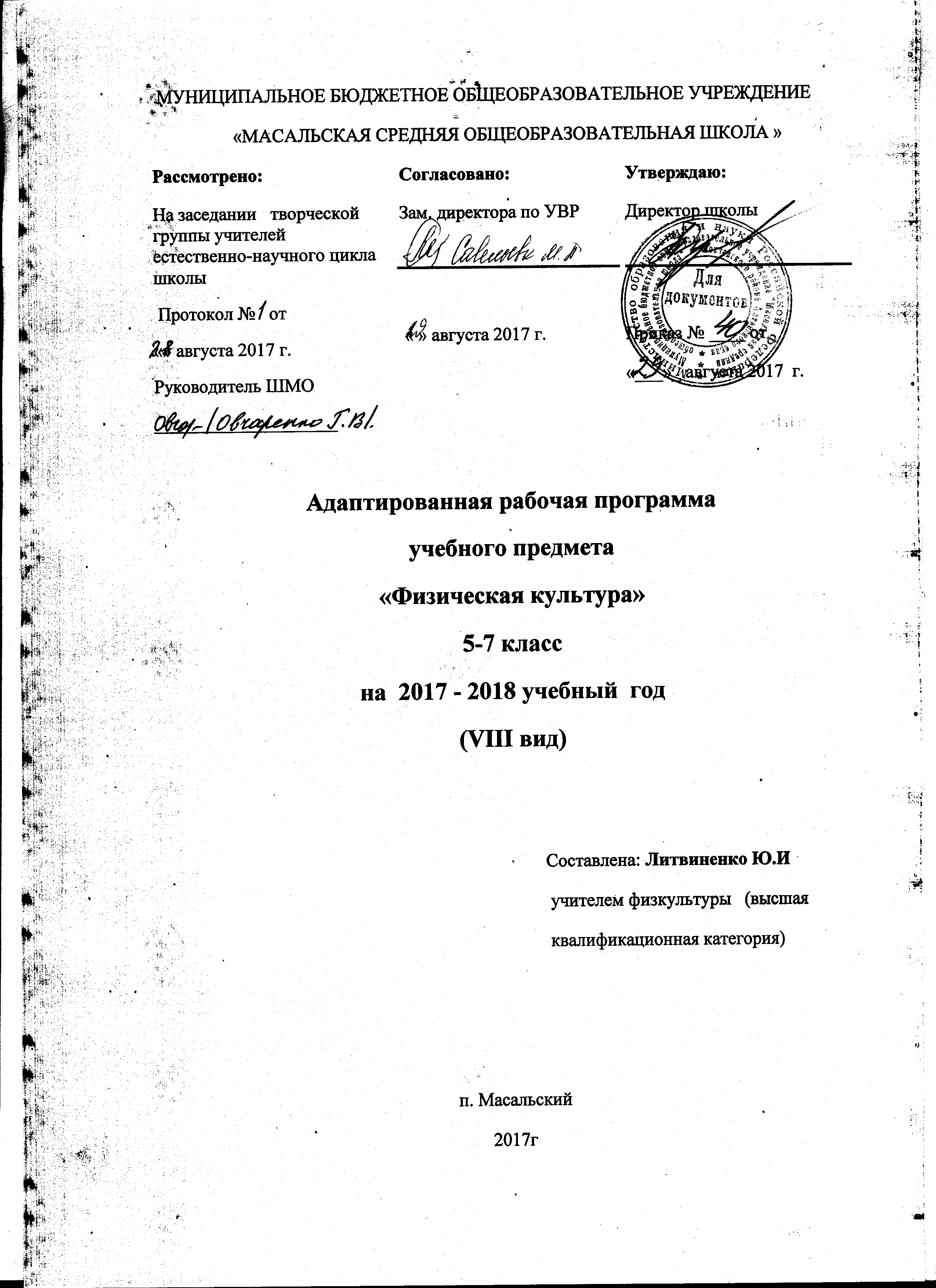 Пояснительная запискаРабочая программа по физической культуре составлена на  основе Программы специальных (коррекционных) образовательных учреждений VIII вида 5-9 классы  под редакцией доктора педагогических наук В. В. Воронковой. – М.: «Просвещение» .       Физическое воспитание – неотъемлемая часть комплексной системы учебно-воспитательной работы в специальной (коррекционной) школе VIII вида (для детей с нарушениями интеллекта). Оно направлено на решение образовательных, воспитательных, коррекционно-компенсаторных и лечебно-оздоровительных задач.Физическое воспитание осуществляется в тесной связи с умственным, нравственным, эстетическим воспитанием и трудовым обучением, занимает одно из ведущих мест в подготовке учащихся с нарушениями интеллекта к самостоятельной жизни и производственному труду.Физическое воспитание способствует формированию положительных личностных качеств, является одним из средств успешной социальной интеграции детей в общество.Нередко у детей встречаются стертые двигательные нарушения, которые могут быть незаметными в бытовых условиях, но проявляются при значительной физической нагрузке, в усложненных двигательных заданиях.Двигательная недостаточность учащихся особенно возрастает при выполнении точно дозированных мышечных усилий, при перекрестной координации движений, пространственно-временной организации моторного акта.К характеристике физического развития добавляется недоразвитие интеллекта, в частности речи, что в свою очередь приводит к недостаточному осмыслению речевых инструкций и заданий, что требует дополнительного внимания учителя физкультуры как при организации учебной работы, так и спортивно-массовых внеклассных мероприятий с детьми.Следует отметить, что среди учащихся специальной (коррекционной) школы VIII вида имеются дети с хорошо развитой моторикой. Это обусловливает необходимость учета и реализации строго дифференцированного и индивидуального подхода в обучении.Особого внимания требуют дети с эпилептическими припадками, с текущими заболеваниями ЦНС, хроническими соматическими заболеваниями. Такие дети нуждаются в особом охранительном режиме, они не могут выполнять задания и упражнения, требующие больших физических усилий, ведущих к чрезмерному возбуждению нервной системы.Цель  обучения:  социализация и интеграция детей с особенностями психофизического развития со средой нормального детства и воспитание нравственных, морально-волевых качеств личности: настойчивости, смелости, навыков культурного поведения.Конкретными учебными и коррекционно-воспитательными задачами физического воспитания в школе для детей с нарушением интеллекта являются:укрепление здоровья и закаливание организма, формирование правильной осанки;формирование и совершенствование разнообразных двигательных умений и навыков, таких как сила, быстрота, выносливость, ловкость и др.;коррекция нарушений общего физического развития психомоторики, воспитание культуры санитарно-гигиенических навыков, поддержание устойчивой физической работоспособности на достигнутом уровне;формирование познавательных, эстетических, нравственных интересов на материале физической культуры и спорта;воспитание устойчивых морально-волевых качеств: настойчивости, смелости, умения преодолевать трудности;содействие военно-патриотической подготовке.   Общая характеристика учебного предметаВ процессе овладения физической деятельностью  у  школьников не только совершенствуется физические качества, но и активно развивается мышление и сознание, творческие способности и самостоятельность. В основе обучения физическими упражнениями должны просматриваться следующие принципы:       - индивидуализация и дифференциация процесса обучения;       - коррекционная направленность обучения;       - оптимистическая перспектива;       - комплексность обучения на основе прогрессивных психолого-педагогических и психолого-физиологических теорий. Уроки физического воспитания направлены, в первую очередь, на развитие и совершенствование движения детей и, по возможности, проводятся в сентябре – октябре, мае на свежем воздухе. На уроках используются нетрадиционные формы изучения программного материала, различные подвижные и ролевые  игры  и игровые ситуации,  которые имеют большое значение для укрепления здоровья детей, стимуляции интереса к занятиям.Место учебного  предмета  в учебном планеВ федеральном базисном учебном плане  на изучение предмета «Физическая культура» в 5-7 классах отводится по 3 часу в неделю. Программа автора рассчитана на 70 часа, 2 часа в неделю,  но  учитывая то, что учащиеся обучаются в общеобразовательных классах,  в 5,6,7 классах  в соответствии с календарным учебным графиком школы 35 учебных недель, что составляет по 105 часов в учебный год, 3 часа в неделю.                               Содержание учебного предметаУчебно - тематическое планирование                     I четверть 5 класс ( 27часов )II четверть 5 класс (24 часов)III четверть 5 класс (27часов)IVчетверть 5 класс ( 27 часов )Учебно - тематическое планировании, 6 класс                     I четверть 6 класс ( 27часов )II четверть 6 класс (24 часов)III четверть 6 класс (27часов)IVчетверть 6 класс ( 27 часов )               Учебно - тематическое планирование, 7 класс      I четверть 7 класс ( 27часов )II четверть 7 класс (24 часов)III четверть 7 класс (27часов)IVчетверть 7 класс ( 27 часов )№ п/пСодержание  5 класс количество часов6 класс количество часов7 класс количество часов1Основы знаний.1112Легкая атлетика7773Спортивные игры (пионербол)224Равновесие9995Бег8886Гимнастика , Строевые упражнения6667Прыжки1010108Метание1212129Баскетбол15151510Общеразвивающие и корригирующие упражнения без предметов11111111Общеразвивающие и корригирующие упражнения  с предметами, на снарядах.88812Опорные прыжки33313Развитие координационных способностей, ориентировка в пространстве, быстрота реакций, дифференциация силовых, пространственных и временных параметров движения.1313414Спортивные игры (волейбол)215Лыжная подготовка9ИТОГО105105105№ п/п темыСодержание темыКол-во часовОсновы знаний.1.Человек занимается физкультурой1Равновесие2.Ходьба по гимнастической скамейке с ударами мяча о пол и его ловлей13.Повороты на гимнастической скамейке и на бревне направо, налево.14.Ходьба по гимнастической скамейке с подбрасыванием и ловлей мяча1Бег.5.Медленный бег в равномерном темпе до 4 мин. Бег широкими шагом на носках (коридор 20-).16.Бег на скорость  с высокого и низкого старта. Бег с преодолением малых препятствий в среднем темпе.17Эстафетный бег ( по кругу)1ПрыжкиПрыжки через скакалку на месте в различном темпе.19Прыжки через скакалку , продвигаюсь вперед  произвольно.110Прыжки произвольным способом ( на двух и на одной ноге) через набивные мячи 9 расстояние между препятствиями 80-100 см, общее расстояние 5 м). 111Прыжки  в шаге с приземлением на обе ноги . Прыжки  в длину  с разбега способом  « согнув ноги» с ограничением  зоны отталкивания до 1 м.112Прыжки в высоту с укороченного разбега способом « перешагивание».1Метание13Метание теннисного мяча в пол на высоту отскока.114.Выполнения метания мяча в вертикальную и движущуюся цель.115Обучение толканию набивного мяча весом 1 кг с места одной рукой стоя и сидя.116Метание  малого мяча  на дальность  с 3 шагов с разбега (коридор 10м ).117Метание мяча в движущуюся цель. Толкание  набивного мяча  весом 1 кг  с места одной рукой.1Гимнастика. Строевые упражнения18Ходьба в различном темпе по диагонали119Перестроение из одной колонны по одному в колонну по два(три)120Смена ног при ходьбе . повороты налево. направо, кругом (переступанием).121Понятие «интервал». Ходьба в обход с поворотами на углах.122-23Ходьба с остановками по сигналу  учителя (повторение)2Баскетбол24-25Правила игры в баскетбол. Знакомство с правилами поведения на занятиях при обучении баскетболу.226-27Основная стойка: передвижение без мяча вправо, влево, вперед, назад. То же   самое с ударами мяча об пол. Ведение мяча на месте и в движении.2№ п/п темыСодержание темыКол-во часовОбщеразвивающие и корригирующие упражнения без предметов1.Сохранение заданного положения    головы при выполнении наклонов, поворотов и вращений  туловища .12-3.Из и.п.- стоя ноги врозь , руки на пояс –повороты туловища вправо, влево с одновременными наклонами.24-5Упражнения с удерживанием груза (100-150г)  на голове; повороты кругом ; приседание; ходьба на гимнастической скамейке с различными положениями рук ; передвижения по наклонной плоскости.26Полное  углубленное дыхание с различными движениями рук. Дозированное дыхание при ходьбе с движениями рук в различных направлениях.17Расслабленные потряхивания конечностями с возможно более полным расслаблением мышц при спокойном передвижении по залу.1Общеразвивающие и корригирующие упражнения  с предметами, на снарядах.8-9С гимнастическими палками .подбрасывание и ловля палки в горизонтальном  и вертикальном положении.2	10-11Перебрасывание гимнастической палки с руки на руку в вертикальном положении. Сгибание и разгибание рук с палкой.212-13Повороты туловища с движением рук палкой вперед, вверх, за голову, вперед грудью.214-15.Наклоны туловища вперед, назад, влево, вправос различными положениями палки. 2Опорный прыжок16Прыжок через козла: наскок в упор стоя на коленях , соскок с колен взмахом рук, наскок в упор стоя на коленях .переход в упор присев, соскок с мягким приземлением. 117Прыжок в упор присев на козла, коня в ширину и соскок прогнувшись. 118	Прыжок в упор присев на козла, коня в ширину и соскок прогнувшись. Прыжок ноги врозь1Равновесие.19Равновесие на левой (правой) ноге на полу без поддержки.1Развитие координационных способностей, ориентировка в пространстве, быстрота реакций, дифференциация силовых, пространственных и временных параметров движения.20Построения в различных местах зала по показу и по команде.121-22Построение в колонну по одному на расстояние вытянутой руки. Ходьба по диагонали по начерченным линиям. Прохождение расстояния до 3 м от одного ориентира до другого с открытыми глазами за определенное количество шагов и воспроизведение его за столько же шагов без контроля зрения..223Повороты кругом без контроля зрения. Ходьба « змейкой» по начерченной линии.1                                 Баскетбол24Остановка по сигналу учителя. Ловля  и передача на месте двумя руками , повороты на месте.1.Общеразвивающие и корригирующиеупражнения без предметов1.Из и.п –ноги врозь, руки  в стороны- наклоны вперед с поворотами в сторону. Наклоны туловища вперед в сочетании с поворотами и с движениями рук.12Отведение ноги назад. с подниманием рук вверх.1Развитие координационных способностей, ориентировка в пространстве, быстрота реакций, дифференциация силовых, пространственных и временных параметров движения.3-4Ходьба по оринтирам, начерченном на гимнастическом бревне. Прыжки назад, влево ,вправо в обозначенное место.25-6.Прыжок в длину с разбега и приземлением в обозначенное место .Подлезание под препятствие  определенной высотыс контролем и без контроля зрения. 27-8Легкий бег на месте от5 до 10 с. начало и окончание бега определяется учителем. Повторить задание , но останавливаться самостоятельно.29-10-11Прыжками на двух ногах преодолеть расстояние 5-6 м до черты . Легкий бег на месте от5 до 10 с. начало и окончание бега определяется учителем. Повторить задание , но останавливаться самостоятельно.3Баскетбол.12-13Основная стойка: передвижение без мяча вправо, влево, вперед, назад. То же   самое с ударами мяча об пол. Ведение мяча на месте и в движении.214-15Основная стойка: передвижение без мяча вправо, влево, вперед, назад. То же   самое с ударами мяча об пол. Ведение мяча на месте и в движении.216-17-18Остановка по сигналу учителя. Ловля  и передача на месте двумя руками , повороты на месте319-20-21Остановка по сигналу учителя. Ловля  и передача на месте двумя руками , повороты на месте3Равновесие22Ходьба приставными шагами по бревну (высота 70 см) с перешагиванием через веревочку на высоте  20-30 см 123-24Набивные мячи ( бросание и ловля мяча).2                                       Легкая атлетика25-26Сочетание  разновидностей ходьбы ( на носках, на пятках, в полуприсяде, спиной вперед) по инструкции учителя.227Ходьба на носках с высоким подниманием бедра. Ходьба с остановками  для выполнения заданий ( присесть, повернуться, ь выполнить упражнение).1№ п/п темыСодержание темы                          Метание1-2.Метание теннисного мяча в пол на высоту отскока. 23-4.Метание малого мяча на дальность с 3 шагов с разбега (коридор 10 м) .25-6.Метание мяча в вертикальную цель. Метание мяча в движущуюся цель. 27Толкание набивного мяча весом 1 кг с места одной рукой.1Легкая атлетика.8Ходьба на носках с высоким подниманием бедра.19-10Ходьба с речевкой и песней. Ходьба приставным шагом левым и правым боком. Ходьба с различными положениями рук, с предметами в правой, левой руке.211Сочетание  разновидностей ходьбы ( на носках, на пятках, в полуприседя, спиной вперед) по инструкции учителя.1Бег.12-13Медленный бег  в равномерном темпе до 4 мин. Бег широким шагом на носках ( коридор 20-30 см).214Бег  на скорость 60 м с высокого и низкого старта. Эстафетный бег ( 60 м по коридору).115Бег с преодолением малых препятствий в среднем темпе116Эстафетный бег 60 м по кругу . Бег  на скорость 60 м с высокого и низкого старта.1Прыжки.17Повторение  прыжков через скакалку на месте в различном темпе. Подвижная игра «Салки»118Повторение прыжка в длину с разбега способом «согнув ноги» с ограничением зоны отталкивания до 1м.119Повторение метания малого мяча в цель с отскоком от пола и его ловлей.120Выполнения метания мяча в вертикальную и движущуюся цель.121.Обучение толканию набивного мяча весом 1 кг с места одной рукой стоя1Равновесие22Опуститься на одно колено и встать  с помощью и без помощи рук.123Равновесие на одной ноге « ласточка»(скамейка). Расхождение вдвоем при встрече поворотом.1Общеразвивающие и корригирующие упражнения без предметов24Лежа на животе ,поочередное. Переход из упора присев в упор лежа толчком дхух ног, вернуться в и. п.125Из и.п –ноги врозь, руки  в стороны- наклоны вперед с поворотами в сторону. Наклоны туловища вперед в сочетании с поворотами и с движениями рук.1Спортивные игры . Пионербол26Ознакомление с правилами , расстановка игроков на площадке .127Нападающий удар двумя руками сверху в прыжке ,ловля мяча над  головой ,подача двумя руками снизу, боковая подача; розыгрыш мяча на три паса .1№ п/п темыСодержание темыКол-во часовОсновы знаний.1.Основные части тела. Как укрепить свои кости и мышцы.1Равновесие2.Равновесие на левой (правой) ноге  на гимнастической скамейке и на рейке гимнастической скамейке.13.Равновесие на левой (правой) ноге  на бревне (высота 70-80) см 14.Повороты в приседе, на носках. Соскоки с сохранением равновесия при приземлении.1Бег.5.Медленный бег с равномерной скоростью до 5 мин. 16.Бег на  60 м с  низкого старта. 17Эстафетный бег (встречная эстафета) на отрезках 30-50 м1Прыжки8Прыжки на одной ноге, двух ногах с поворотом направо, налево,  с движением вперед.19Прыжки  на каждый 3-й и 5- й шаг в ходьбе и беге.110Прыжок в длину с разбега способом « согнув ноги» с ограничением отталкивания в зоне до 80 см.111-12Прыжок в высоту с разбега способом  « перешагивания» , отработка отталкивания.2Метание13Метание малого мяча в вертикальную цель шириной 2м на высоте 2-3 м.114-15Метание малого мяча  на дальность способом из-за головы через плечо с 4-6 шагов разбега216Метание  малого мяча  на дальность  отскока от стены и пола.117 Толкание  набивного мяча  весом 2 кг  с места  в сектор стоя боком1Гимнастика. Строевые упражнения18Ходьба  по диагонали. Повороты кругом.119Перестроение из одной шеренги в две.120Размыкания на вытянутые руки на месте и в движении.121Размыкание вправо, влево, от середины  приставными шагами на интервал руки в стороны.122-23Ходьба  по диагонали. Повороты кругом.Выполнение команд «Шире шаг!», «Короче шаг!»2Баскетбол24-25Закрепление правил поведения при игре в баскетбол. Основные правила игры.226-27Остановка шагом. Передача мяча двумя руками от груди с места и в движении шагом.2№ п/п темыСодержание темыКол-во часовОбщеразвивающие и корригирующие упражнения без предметов1.Сохранять  правильное  положение    головы в быстрых переходах из одного и. п. в другое..12-3.С фиксированным положением головы выполнять наклоны, повороты и круговые движения туловища, руки за голову.24-5Упражнения с удерживанием груза (150-200г)  на голове. 26Пружинистые наклоны вперед, в стороны.17Сгибание и разгибания рук в упоре на гимнастической скамейке. Выпады в сторону, полуприседы с различным положениям рук.1Общеразвивающие и корригирующие упражнения  с предметами, на снарядах.8-9С гимнастическими палками. .Подбрасывание гимнастической палки и ловля ее после хлопка двумя руками. 2	10-11Выполнение положения с палкой:  с палкой вольно, палку за голову, палку за спину, палку влево, вправо. 212-13Прыжки через палку, лежащую на полу: вперед- назад, влево- вправо.  214-15.Приседы с ранее изученными  положениями палки. Круговые движения туловищем с различными положениями палки.2Опорный прыжок16Преодоление препятствий ( конь, бревно) прыжком боком с опорой  на левую – правую руку (ногу). 117Прыжок в упор присев на козла,  соскок с поворотом налево ( направо).. 118	Прыжок ноги врозь через козла с поворотом на 90  градусов.1Равновесие.19Прыжки на одной ноге с продвижением вперед в границе коридора на полу. 1Развитие координационных способностей, ориентировка в пространстве, быстрота реакций, дифференциация силовых, пространственных и временных параметров движения.20Построения в две шеренги с определенным расстоянием между учащимися по заданным ориентирам и без них.121-22 Ходьба « змейкой» и по диагонали  с поворотами у ориентира. 223Прохождение расстояния до 5 м от одного ориентира до другого за определенное количество шагов с открытыми глазами и воспроизведения его за столько же шагов без контроля зрения.1                                 Баскетбол24 Ловля  мяча двумя руками на месте на уровне груди.1.Общеразвивающие и корригирующие упражнения без предметов1.Упражнения с удерживанием груза (150-200г)  на голове.12Сгибание и разгибания рук в упоре на гимнастической скамейке. Выпады в сторону, полуприседы с различным положениям рук.1Развитие координационных способностей, ориентировка в пространстве, быстрота реакций, дифференциация силовых, пространственных и временных параметров движения.3-4Ходьба по наклонной гимнастической скамейке по ориентирам, изменяющим длину шага. Прыжки назад, влево ,вправо в обозначенное место без контроля зрения.25-6.Сочетание простейших исходных положений рук и ног по инструкции учителя с контролем зрения и без контроля.27-8Ходьба или легкий бег на месте 5 ,10, 15 с. не сообщая учащимся времени .29-10-11Из и. п. лежа и сидя поднимание ног до определенной высоты с контролем зрения и с закрытыми глазами. Ходьба или легкий бег на месте 5 ,10, 15 с. не сообщая учащимся времени .3Баскетбол.12-13 Ведение мяча одной рукой  на месте и в движении шагом.214-15Бросок мяча по корзине двумя руками снизу и от груди с места.216-17-18Подвижные игры с элементами баскетбола: « Не давай мяча водящему», « Мяч ловцу», « Борьба за мяч».319-20-21Эстафеты сведением мяча .Бег с ускорением до 10м ( 3-5 повторений).3Равновесие22Расхождение вдвоем при встрече : один переходит в положение сидя верхом или лежа, другой через него перешагивает.123-24Прыжки на одной ноге с продвижением вперед в границе коридора на полу.2                                       Легкая атлетика25-26Ходьба с изменением направлений по сигналу учителя. Ходьба с выполнением движений рук на координацию.227Ходьба  скрестным шагом. 1№ п/п темыСодержание темы                          Метание1-2.Метание малого мяча в вертикальную цель шириной 2м на высоте 2-3 м.23-4.Метание малого мяча  на дальность способом из-за головы через плечо с 4-6 шагов разбега25-6.Метание  малого мяча  на дальность  отскока от стены и пола.. 27Толкание  набивного мяча  весом 2 кг  с места  в сектор стоя боком1Легкая атлетика.8Понятие о спортивной ходьбе. Ходьба с ускорением, по диагонали, кругом.19-10Переход с ускоренной ходьбы на медленную по команде учителя.211Ходьба  скрестным шагом.1Бег.12-13Эстафетный бег с передачей эстафетной палочки.214Повторный бег и бег с ускорением на отрезках до 60 м. 115Бег с преодолением  препятствий (высота препятствий до 30-40 см).116Эстафетный бег 100 м по кругу .1Прыжки.17Прыжки на одной ноге, двух ногах с поворотом направо, налево,  с движением вперед.118Прыжки  на каждый 3-й и 5- й шаг в ходьбе и беге.119Повторение метания малого мяча в цель с отскоком от пола и его ловлей120Прыжок в высоту с разбега способом  « перешагивания» , отработка отталкивания.121.Прыжок в высоту с разбега способом  « перешагивания» , отработка отталкивания1Равновесие22Прыжки на одной ноге с продвижением вперед в границе коридора на полу.123Прыжки на одной ноге с продвижением вперед в границе коридора на полу.1Общеразвивающие и корригирующие упражнения без предметов24Расслабление мышц потряхиванием конечностей после выполнения скоростно - силовых упражнений.125Маховые движения расслабленными руками вперед, назад, в стороны, в ходьбе и беге.1Спортивные игры . Пионербол26Передача мяча сверху двумя руками над собой и в парах сверху двумя руками.127Подача, нижняя прямая (подводящие упражнения). Дальнейшая отработка ударов, розыгрыш мяча, ловля мяча.1№ п/п темыСодержание темыКол-во часовОсновы знаний.1.Что такое двигательный режим. Самоконтроль и его основные приемы.1Равновесие2.Ходьба на носках приставными шагами , с поворотом, с различными движениями рук.13. Ходьба по гимнастической скамейке спиной вперед.14.Расхождение вдвоем при встрече на гимнастической скамейке.1Бег.5.Бег с низкого старта. Стартовый разбег.16.Старты из различных положений .Бег с ускорением и на время (60 м)17Бег на 40 м 3-6 раз. Бег на 60 м 3 раза.1Прыжки8Запрыгивание на препятствие высотой 60-80 см.19Во время бега прыжки вверх на баскетбольное кольцо толчком левой, толчком правой, толчком обеих ног.110Прыжки со скакалкой до 2 мин.111-12Многоскокки с места и разбега на результат.2Метание13Метание набивного мяча весом 2-3 кг двумя руками снизу, из-за головы, через голову.114-15Метание малого мяча  на дальность с разбега по коридору 10 м.216Метание  малого мяча  в цель  из положения лежа.117 Толкание  набивного мяча  весом 2-3 кг  с места  на дальность .1Гимнастика. Строевые упражнения18Понятие о строе , шеренги, ряде, колонне, 2-х шереножным строе, флангах, дистанции.119Размыкание уступами по счету « девять», « шесть», « три» на месте.120Повороты направо, налево при ходьбе на месте.121Повороты направо, налево при ходьбе на месте.122-23Выполнение команд « Чаще шаг!», «Реже шаг!»ходьба « змейкой», противоходом2Баскетбол24-25Основные правила игры в баскетбол. Штрафные броски.226-27Бег с изменением направления и скорости, с внезапной остановкой; остановка прыжком, шагом.2№ п/п темыСодержание темыКол-во часовОбщеразвивающие и корригирующие упражнения без предметов1.Сохранять  правильное  положение    головы в быстрых переходах из одного и. п. в другое..12-3.С фиксированным положением головы выполнять наклоны, повороты и круговые движения туловища, руки за голову.24-5Упражнения с удерживанием груза (150-200г)  на голове. 26Пружинистые наклоны вперед, в стороны.17Сгибание и разгибания рук в упоре на гимнастической скамейке. Выпады в сторону, полуприседы с различным положениям рук.1Общеразвивающие и корригирующие упражнения  с предметами, на снарядах.8-9Упражнения для удержания груза на голове : поворот кругом;  в приседании, ноги скрестно.2	10-11Лазание по гимнастической скамейке, руки на поясе, ноги прямые, сгибание и разгибание стоп.212-13Регулирование дыхания при переносе груза. 214-15.Обучение правильному дыханию при выполнении упражнений скоростно- силового характера.2Опорный прыжок16Прыжок ноги врозь через козла в ширину с поворотом на 180 градусов. 117Прыжок согнув ноги  через коня в ширину.118	Прыжок согнув ноги через козла .1Равновесие.19Бег по скамейке с различными положениями рук и с мячом.1Развитие координационных способностей, ориентировка в пространстве, быстрота реакций, дифференциация силовых, пространственных и временных параметров движения.20Построение в колонну по два, соблюдая заданное расстояние.121-22 Ходьба « змейкой» и по ориентирам. 223Прохождение расстояния до 7 м от одного ориентира до другого за определенное количество шагов с открытыми глазами и воспроизведения  пути  за столько же шагов с закрытыми глазами.1                                 Баскетбол24 Вырывание и выбивание мяча1.Общеразвивающие и корригирующие упражнения без предметов1.Поочередное и  одновременное поднимание прямых и согнутых ног12В упоре лежа сгибание и разгибание рук.1Лыжная подготовка3-4Передвижения на лыжах  по переменным двухшажным ходом.25-6.Совершенствование двухшажного хода.27-8Одновременный одношажный ход.29-10-11Совершенствование торможения « плугом». 3Баскетбол.12-13 Передача мяча в движении двумя руками от груди и одной рукой от плеча.214-15Ловля мяча двумя руками в движении.216-17-18Передача мяча в парах и тройках.319-20-21Ведение мяча с изменением высоты отскока и ритма бега.3Равновесие22Ходьба выпадами с различными положениями рук, наклоном головы и туловища.123-24 Равновесие на левой и правой ноге.2                                       Легкая атлетика25-26Продолжительная ходьба (20-30 мин) в различном темпе, с изменением ширины и частоты шага. 227Ходьба  « змейкой», ходьба с различными положениями туловища( наклоны, присяд).1№ п/п темыСодержание темы                          Метание1-2. Метание набивного мяча весом 2-3 кг двумя руками снизу, из-за головы, через голову.23-4.Метание малого мяча  на дальность с разбега по коридору 10 м.25-6.Метание  малого мяча  в цель  из положения лежа.27Толкание  набивного мяча  весом 2-3 кг  с места  на дальность .1Легкая атлетика.8Медленный бег до 4 мин.19-10Кроссовый бег на 500-1000м.211Бег на 80 м. с преодолением 3- 4 препятствий. Встречные эстафеты.1Бег.12-13Бег с низкого старта. Стартовый разбег.214Старты из различных положений .Бег с ускорением и на время (60 м)115-16Бег на 40 м 3-6 раз. Бег на 60 м 3 раза.2Прыжки.17Прыжок в длину с разбега способом «согнув ноги».118-19Прыжок в высоту с разбега  способом «перешагивание»; переход через планку.220-21Запрыгивание на препятствие высотой 60-80 см.2Равновесие22Ходьба на носках приставными шагами , с поворотом, с различными движениями рук.123Ходьба по гимнастической скамейке спиной вперед.1Общеразвивающие и корригирующие упражнения без предметов24Сохранение симметричного положения головы в основных локомоторных актах: ходьбе, беге, прыжках, метаниях125Рациональное положение головы в различных фазах челночного бега1Спортивные игры . Волейбол26Правила и обязанности игроков; техника игры в волейбол.127Предупреждение травматизма. Верхняя передача двумя руками мяча.1